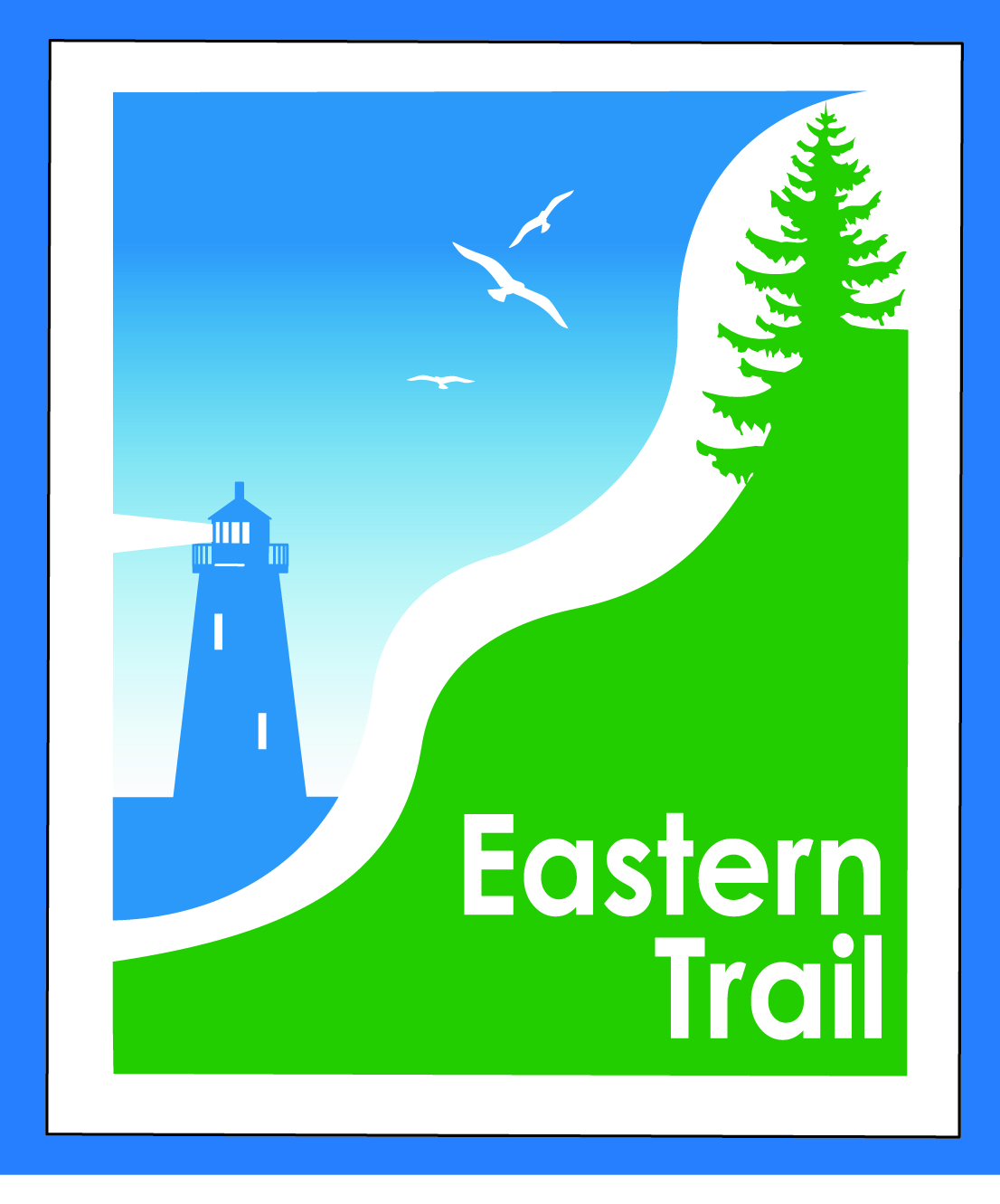 ETMD Board of DirectorsMeeting Minutes – Wednesday, October 9, 2019Present: Officers: Tad Redway, Arundel, Vice President; Val Camire, OOB, TreasurerTrustees: Bob Hamblen, ETA; Joe Yuhas, ETA; Greg Tansley, Biddeford; Bryan Laverriere, Operations Dir., DPW, Kennebunk; Ryan Sommer, Parks & Rec Director, SacoStaff:  Carole Brush, Executive Director – ETMD, Nancy Borg, Executive Director - ETAWelcome & Introductions – 8:32 a.m.Minutes of September 11, 2019 – Motion by Joe, 2nd by Val to accept September Minutes.  Two abstentions, rest  in favor.FinancialSeptember – Motion by Joe, 2nd by Ryan to accept September Financials.  All in favor.Dues status – Carole reported that N.B. will pay dues mid-October.   Carole will reach out to South Berwick re their $500 commitment.  Operations – 30 minReports from Municipalities:  Kbunk – Bridge work starts 10/10 at 7AM until 10/11.   OOB – Carole shared a living memorial currently on the trail, asking for OOB to look into and take action. Val looking into status on  progress for cleaning up dump site on abutter’s property adjacent to trail.Kiosk Project – Discussion pertaining to required documentation included within kiosk.  Agreed rules need to be condensed and create universal symbols in lieu of a written document along the trail. ETA Website Project – Agreed to remove the ETMD minutes, Annual Reports Insurance and Audits from the website to avoid delayed postings and having to remain current.  Will post Annual ETMD Status Report and include a copy of the ETMD Dues Letter sent to municipalities each year.Ongoing / Proposed Projects – 60 min    Close the Gap – Scarborough –  019386.00 Board feels it’s important to reach out to Bill for an update for publication.  The silence from the project may cause implications for future trail fundraising. Over the River – Saco-Biddeford connection – Greg felt due to the resurgence of activity in Biddeford’s growth, that it is important to place focus on Over the River.  Suggested a “Ferry” service to travel from Diamond Park to Biddeford.  Funding may be available for this type of transportation.  Ryan and Greg said they will take the lead in looking into this further. Blazing the Trail South – Kennebunk – South Berwick – Per East Coast Greenway, the MaineDOT Commissioner will entertain and forward a request for design funding from Kennebunk through to Route 9 in North Berwick.  Sebago Technics preparing independent estimate. Carole and Nancy will prepare a document to outline the BTTS project and clearly define who we are, what we need and why they should focus on the Eastern Trail now.  Needs costs clearly broken put between design and permitting, request was that ROW and permitting costs be included-not feasible to do so but will address.  Deadline for document is 10/31 – ideally by 10/25.Outreach & Events – 5 min ETA participating in a Town and Country money conference on 10/19 and an SMHC Fun Day on the trail 10/20.Other Business  –  NoneNext Meeting –  November 13, 2019 Meeting Adjourned –  10:15AM  Minutes prepared & submitted by Nancy Borg, ETA Executive Director